Manchester Metropolitan University                            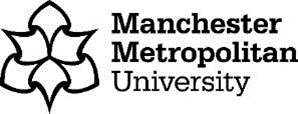 Formal Complaint FormThe University’s Student Complaints Procedure can be accessed hereFrequently asked Questions relating to student complaints can be accessed hereIf you’re thinking of making a complaint you can contact the Student’s Union Advice Centre for help and advice. Their contact details are:Tel: 0161 247 6533Email: s.u.advice@mmu.ac.uk This form, along with all necessary documentary evidence, should be sent to: complaintsappeals@mmu.ac.uk.Appeals and Complaints Privacy NoticeIntroductionThe Manchester Metropolitan University (‘the University’) is the Data Controller in respect of the personal data that is provided to us in the process of dealing with complaints. The University is registered as a Data Controller with the Information Commissioner’s Office (ICO), and manages personal data in accordance with the UK General Data Protection Regulation (UK GDPR) and the University’s Data Protection Policy. The University collects, holds and uses certain personal information when a complaint or appeal is raised in order to investigate and determine the outcome of that complaint. The personal data we processWhen the University receives a complaint, we will use this information to create a complaint file. This file will be used to store all information that we process in the course of investigating the complaint. Any appeals we receive will be further considered, with any additional documentation added to the file. This includes but is not limited to:Information relating to the complainant including name, contact details, course, any other relevant background and complaint details including evidence provided by the complainant or third-party witness. We may also need to process further data from University systems, such as academic information or health data required fully to investigate the complaint.Information relating to any individuals that the complaint is about including basic identifiable information such as name and relationship to the complainant, relevant background information and details of the complaint. Information relating to third-party witnesses including name, basic contact details, personal accounts and additional evidence relevant to the complaint in question.The purpose of the processingThe University will use the data in order to investigate the raised complaint or appeal and determine an outcome. This processing fulfils core functions of the University as a public authority and is conducted in the public interest, as such we rely upon the public task lawful basis to conduct this processing, and Article 9(2)(g) ‘substantial public interest’. The University is also required to process personal data associated with appeals and complaints to meet its obligations under consumer law, such as the Consumer Protection from Unfair Trading Regulations 2008, the Consumer Contracts Regulations 2013 and the unfair terms legislation.   Who we share data withIf you are a complainant, we will share the information you provide with any individuals who are the subject of the complaint, panel members and other relevant staff required to process your complaint. This may include sharing your evidence to supplement additional investigation outside of the complaint process, to ensure all appropriate follow-up actions are completed. We may also be required to share some information with potential witnesses in order to record their account and any additional evidence.If you are the subject of the complaint, we will share relevant details of your account and information about your actions that lead to the complaint being raised with the complainant and panel members and other relevant staff. We may also be required to share some information with potential witnesses in order to record their account and any additional evidence.If you are a witness, we will share relevant accounts, views, or opinions with the complainant, the subject of the complaint, panel members and any other relevant staff required to process the complaint. Our insurance brokers and insurers may need to be notified where there is a possibility of a claim being raised against the University. We may need to share full details about the appeals or complaints which may include the appeals or complaint form, and additional information about all involved parties.In addition, if you refer a complaint to the Office of the Independent Adjudicator, there may be a need to share personal data with them in order to respond accordingly. We will always review information for relevancy before sharing and redact and censor any personal information that is not deemed necessary to meet the purpose.How long we hold information forInformation relating to the complaint or appeal will be retained by the University until the conclusion of the investigation plus six years. Your rights and further points of contactIf you have any queries about this privacy notice or the processing of your personal data in managing the complaint process please contact the Central Student Case Management team: E-mail: complaintsappeals@mmu.ac.uk, Tel: 0161 270 1095.  For further information about the processing of your personal data by the University please see our privacy notice pages. For information about your data subject rights (including erasure) please see our data subject rights page.You also have the right to lodge a complaint with the Information Commissioner’s Office (ICO) as the supervisory authority in respect of the processing of your personal data. We would encourage you to expend our internal complaints procedure through our initial contact and the University Data Protection Officer, prior to contacting the ICO. Please contact: casework@ico.org.uk or telephone: 0303 123 1113. For any further contact information please see: https://ico.org.uk/global/contact-us/.Misconduct Complaints Privacy NoticeIntroductionThe Manchester Metropolitan University (‘the University’) is the Data Controller in respect of the personal data that is provided to us in the process of dealing with misconduct complaints. The University is registered as a Data Controller with the Information Commissioner’s Office (ICO), and manages personal data in accordance with the UK General Data Protection Regulation (UK GDPR) and the University’s Data Protection Policy. The University collects, holds and uses certain personal information when a complaint is raised in order to investigate and determine the outcome of that complaint. The personal data we processWhen the University receives a misconduct complaint from a reporting party, we will use this information to create a misconduct complaint file. This file will be used to store all information that we process in the course of investigating the complaint, including but not limited to:Information relating to the reporting party and the responding party including contact details, course details or role, any relevant associated medical information, details relating to the complaint including the nature, background and effects, personal views and accounts (including witness statements), and associated evidence (which may include photos, video, communication exchange or social media information). Information relating to third-party witnesses or other relevant individuals including name, relationship to the reported or reporting party, basic contact details, personal accounts and additional evidence relevant to the case in question.The above information will be collected directly from the reporting and responding party, and from other third-party witnesses in the course of processing the complaint. The purpose of the processingThe University will use the data in order to investigate the raised complaint and determine an outcome. This processing fulfils core functions of the University as a public authority and is conducted in the public interest, as such we rely upon the public task lawful basis to conduct this processing, and Article 9(2)(g) ‘substantial public interest’ (in particular, for the purposes of preventing or detecting unlawful acts, or safeguarding individuals at risk; Data Protection Act Schedule 1, Part 2(10) and (18)). In addition, the University has a duty to investigate complaints under the public sector equality duty and the anti-discrimination provisions of the Equality Act 2010 and the Human Rights Act 1998.Who we share data withIt is important that you understand how information collected about you in the course of an investigation is shared with other individuals. Please take time to read and understand this section and contact us if you have any concerns. The content of the complaint (which may contain personal details from all parties listed in ‘the personal data we process’ section) will be shared with the individuals listed below.The reporting party will be provided with the outcome of any risk assessments (where these have been deemed necessary due to the nature of the complaint). In some circumstances, they may also be provided with further information about the outcome of the panel, and the sanction received by the reported person (this will be subject to review and will only be shared where it is deemed suitable and proportionate to do so). The responding party will be provided with much of the information gathered by the investigating officer from all parties contained within the Panel documentation (including from the reporting party), and details of any outcomes and sanctions. This includes witness statements, evidence, and all associated material. The material will be reviewed by the investigating officer and non-relevant, potentially sensitive data will be redacted.Third party witnesses including members of the pubic, other students, University staff and any other relevant individuals will be approached asking for their accounts. Information relating to the complaint will need to be shared with these individuals to allow for this.Relevant University staff such as investigating officers and hearing Panel members linked to the complaint as appropriate to facilitate this investigation and to address issues identified through the investigation. These staff members will be provided with all documentation relating to the case, as well as agreed outcomes and sanctions.Representatives – the responding party may be supported by Trade Union Representative or other individual who will have access to all the information shared with the reported party (see above).  In some circumstances, we may be required to report information to the Police. If the reporting party has also reported the incident and/or concern to the police and they approach us for the information submitted, we may disclose this in order to support the police investigation. In addition, if the reported incident and/or concern is relevant to on-going safeguarding matters and there is a pressing need, which cannot reasonably be ignored, we may report the incident to the police.Our insurance brokers and insurers may need to be notified where there is a possibility of a claim being raised against the University. We may need to share full details about the alleged misconduct which may include information about all involved parties.In addition, if you refer a complaint to the Office of the Independent Adjudicator, there may be a need to share personal data with them in order to respond accordingly. We will always review information for relevancy before sharing and redact and censor any personal information that is not deemed necessary to meet the purpose.How long we hold information forInformation relating to the complaint will be retained by the University until the conclusion of the investigation plus six years. The University will retain an anonymous record of all reports made. This information is collected for reporting purposes (including the development of reports for senior management and governing bodies and recording trends and providing intelligence to inform understanding of the type and scale of harassment, which will help to facilitate targeted preventive and response measures and inform policies and general practice). You will not be identifiable from this data. Your rights and further points of contactIf you have any queries about this privacy notice or the processing of your personal data in managing the complaint process please contact the Central Student Case Management team: E-mail: complaintsappeals@mmu.ac.uk, Tel: 0161 270 1095.  For further information about the processing of your personal data by the University please see our privacy notice pages. For information about your data subject rights (including erasure) please see our data subject rights page.You also have the right to lodge a complaint with the Information Commissioner’s Office (ICO) as the supervisory authority in respect of the processing of your personal data. We would encourage you to expend our internal complaints procedure through our initial contact and the University Data Protection Officer, prior to contacting the ICO. Please contact: casework@ico.org.uk or telephone: 0303 123 1113. For any further contact information please see: https://ico.org.uk/global/contact-us/.1. Personal DetailsMr / MsName:Name:Name:MMU ID:Course:Course:Course:Course:Course:Correspondence address:Correspondence address:Correspondence address:Correspondence address:Correspondence address:Post CodePost CodeContact Tel No:Contact Tel No:Preferred email address:Preferred email address:Preferred email address:2. Disability, Specific Learning Difficulties or Long-term Health ConditionsAre you Disabled or do you have a Specific Learning Difficulty (such as Dyslexia) or a long-term health condition that you believe is relevant to your complaint? (Please select one of options):   	No, I do not – Proceed to section 3	Yes - Please give further details below:3. Background  Have you already taken any action or spoken to anyone in an attempt to resolve this matter?If yes, please give details, including the outcome: (Please attach any relevant correspondence)4. Details of your complaintThe following sections will ask for details of your complaint. Please try to be as specific as possible. Please explain the nature of your complaint, including details of incidents or events if appropriate:What was the effect of this?Please indicate what outcome or action you are seeking as a result of raising this complaint?5. EvidenceAny evidence you want considered should be submitted with this complaint form.What evidence have you submitted with your complaint?6. Important Information - Please Read Before SubmittingDate Form Completed: ____________By submitting this form you agree to the following:1 - Privacy NoticeThe Manchester Metropolitan University (‘the University’) is the Data Controller in respect of the personal data you provide via this form. The University is registered as a Data Controller with the Information Commissioner’s Office (ICO), and manages personal data in accordance with the General Data Protection Regulation (GDPR) and the University’s Data Protection Policy. The University will use the data in order to investigate your complaint. The content of your complaint will be shared with relevant University staff and students as appropriate to facilitate this investigation.Your complaint data will be retained by the University until the conclusion of your complaint plus six years. The data will be stored securely by the University, and will not be shared with any third parties; the exception being if you refer a complaint to the Office of the Independent Adjudicator, there may be a need to share personal data with them in order to respond accordingly.  If you have any queries about this privacy notice or the processing of your personal data in managing the complaint process please contact the Central Student Case Management team: E-mail: complaintsappeals@mmu.ac.uk, Tel: 0161 270 1095.  For further information about the processing of your personal data by the University and your data subject rights please see the Student Privacy Notice. - False ClaimsYou also need to be aware that making any false claims is a serious matter, which may have serious consequences under the University’s Student Code of Conduct. Please ensure that the information you have given in this complaint form is a true statement of facts. 